HARTMANN GROUP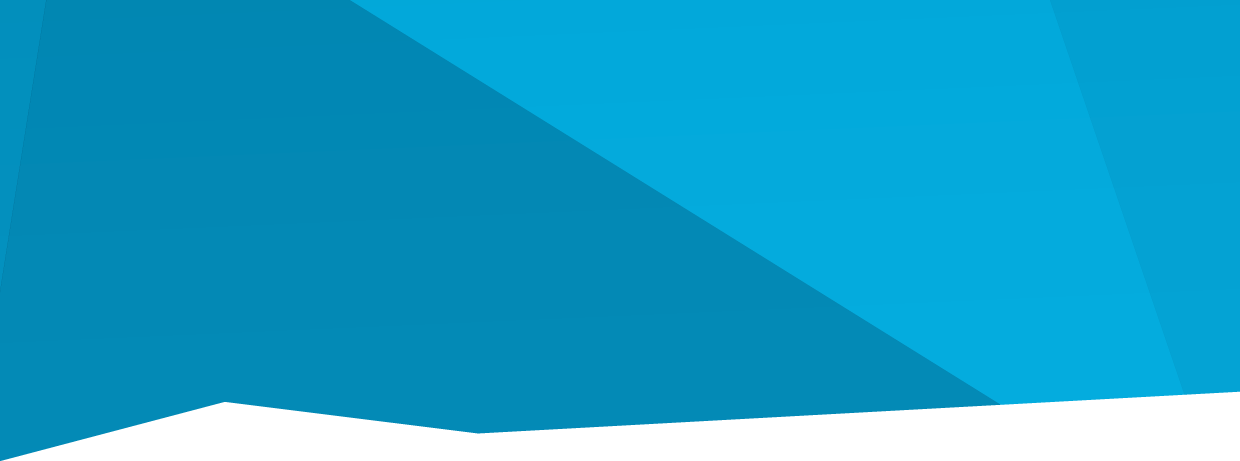 Slovenská republikaTLAČOVÁSPRÁVACholesterol – riziko pre vaše cievyBratislava, 16. januára 2018 – Choroby obehového systému sú najčastejšou príčinou úmrtí na svete. Ročne si tento druh ochorenia vyžiada vyše 17 miliónov obetí. Podľa WHO by sa však až 80 % týchto prípadov dalo riešiť prevenciou. Zmerať výšku hladiny cholesterolu možno aj domácim testom.Cholesterol sa tvorí v pečeni a hrá dôležitú úlohu pri mnohých telesných funkciách, napríklad pri tvorbe bunkových membrán. Existujú dva druhy cholesterolu. "Dobrý" HDL cholesterol je užitočný, pretože odvádza cholesterol z ciev do pečene. Takzvaný "zlý" LDL cholesterol sa v prípade nadbytku usádza na stenách ciev a postupne ich upcháva. Jeho zvýšená hladina je rizikový faktor vzniku kôrnatenia tepien (aterosklerózy), ktoré zhoršuje krvné zásobenie srdcového svalu a nakoniec môže viesť až k uzavretiu ciev a k srdcovému infarktu. Test Veroval vám prezradí celkovú hladinu cholesterolu v krvi. Vysoký cholesterol nebolí, ale prevencia a zodpovedný prístup k vlastnému zdraviu môžu predĺžiť život aj o desiatky rokov.Osobné diagnostické testy Veroval možno vykonať pohodlne a veľmi jednoducho v domácom prostredí. Výsledky sú rýchle a ich presnosť je porovnateľná s laboratórnymi testami. V prípade testu Veroval Cholesterol potrebujete iba jednu kvapku krvi, ktorú odoberiete pribalenou lancetou. Krv nakvapkáte na testovacie koliesko a do troch minút môžete odčítať výsledok."Výhodou testu je, že takmer okamžite a v domácich podmienkach získate cennú informáciu, či sú vaše obavy opodstatnené a je potrebné vyhľadať lekára, alebo je všetko v poriadku," vysvetľuje MUDr. Jana Bendová, PhD., všeobecná lekárka pre dospelých a dodáva: "V prípade pozitívneho výsledku by mala nasledovať neodkladná návšteva lekára, ďalšie vyšetrenia a stanovenie diagnózy a liečebného procesu.""S vysokým cholesterolom zápasí stále viac ľudí, žiaľ výnimkou nie sú ani veľmi mladí ľudia. Je dôležité nepodceňovať prevenciu a pravidelne hladinu cholesterolu v krvi sledovať. Tu môže byť nápomocná práve domáca diagnostika," vysvetľuje MUDr. Jana Bendová, všeobecná lekárka pre dospelých.Každý domáci test Veroval obsahuje návod s podrobnými inštrukciami, ktoré vás testovaním prevedú krok po kroku. K všetkým druhom testov tohoto radu sú k dispozícii aj inštruktážne videá na webe http://veroval.info/sk-SK a Youtube kanáli spoločnosti HARTMANN - RICO. Domáci test Veroval Cholesterol je voľne dostupný v lekárňach a predajniach zdravotníckych potrieb za odporúčanú cenu 14,79 eur. Čo všetko testy Veroval pomáhajú zistiť? Domáce testy od HARTMANN - RICO predstavujú najširšie spektrum diagnostických testov pre domáce použitie u nás. Popri už známom CRP teste, ktorý sa používa pre rozlíšenie vírusovej a bakteriálnej infekcie, sú aktuálne k dispozícii testy Veroval: Zistenie alergie, Zistenie borélií z kliešťa, Neznášanlivosť lepku, Zápal močových ciest, Zistenie nedostatku železa, Prevencia črevných ochorení, Prevencia žalúdočných ochorení, Cholesterol, Mužská plodnosť, Drogy, Chlamýdie.O spoločnosti HARTMANN – RICOSpoločnosť HARTMANN – RICO vznikla v roku 1991 vstupom spoločnosti PAUL HARTMANN AG do vtedajšieho podniku Rico Veverská Bítýška. Patrí medzi najvýznamnejších výrobcov a distribútorov zdravotníckych pomôcok a hygienických výrobkov v Českej republike. Viac ako 20 rokov pôsobí HARTMANN - RICO aj na území Slovenska so sídlom v Bratislave. 